		APPLICATION FOR RECOGNITION OF PROFESSIONAL DEVELOPMENT UNITSUNIVERSITARY OR CEGEP COURSE SECTION A: IDENTIFICATION OF THE REPRESENTATIVEYou are making this request as a:  Student           Teacher/LecturerLast name: 	            First name:              AMF certificate number:  Phone:            Email:  SECTION B: INFORMATION ABOUT THE RECOGNITION REQUESTEDType of course:            University            CEGEPTitle of the course:  Semester:                 Year: 	Course code:           Name of the university/CEGEP: DIRECTIVE: For each subject considered by the CSF, please enter the topics addressed. This will help determine how many PDUs will be allocated per subject according to the                     content of the course.DOCUMENTS TO ATTACH TO YOUR APPLICATION1 – Student: Detailed course syllabus and university transcript confirming you passed the course2 – Lecturer: Detailed course syllabus and work contract including sessions required for the courseDECLARATION OF THE APPLICANTI confirm that the information in this application and annexed documents is true.OR
 I understand that checking this box constitutes a signature that has legal force.PLEASE SEND THIS FORM AND REQUIRED DOCUMENTS TO INFO@CHAMBRESF.COM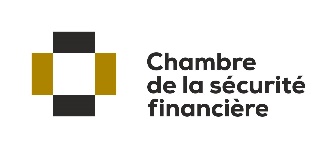 APPLICATION FOR RECOGNITION OF PROFESSIONAL DEVELOPMENT UNITS - UNIVERSITY OR CEGEP COURSERESERVED FOR CSF’S ADMINISTRATION– DO NOT FILL OUT THIS SECTIONFICHE D’ANALYSENom :         Prénom : No certificat AMF : Date de réception de la demande complète : Dossier du membre :Commentaire d’analyse :TRAITEMENT DE LA DEMANDEInitiales : Technicien d’analyse de la DDPQP : Agent de la DISM : SUBJECT(S) CONSIDERED BY THE CSFENTER THE TOPIC(S) COVERED PER SUBJECT(choose a maximum of 4 topics per subject)NUMBER OF PDUs REQUESTED PER SUBJECTGeneral subjectsInsurance of personsGroup insurance of personsMutual fundsScholarship plansCompliance with standards, ethics, and business conductWILL BE ALLOCATED PER UNIVERSITY OR CEGEP CREDIT:  (1 CREDIT = 30 PDUs / 2 CREDITS = 60 PDUs / 3 CREDITS = 90 PDUs)TOTAL NUMBER OF PDUs REQUESTED:Click here to enter textSECTION C: INFORMATION ABOUT THE CONTENT OF THE COURSESECTION C: INFORMATION ABOUT THE CONTENT OF THE COURSESECTION C: INFORMATION ABOUT THE CONTENT OF THE COURSESECTION C: INFORMATION ABOUT THE CONTENT OF THE COURSEELEMENTS OF ANALYSISELEMENTS OF ANALYSISELEMENTS OF ANALYSISELEMENTS OF ANALYSISGENERAL OBJECTIVESPECIFIC OBJECTIVES (AT LEAST 2)(List as presented in the course syllabus)summary of the coursenumber of university creditsSignature of the applicantDateMatièreUFCUFCUFCMatièreDemandéesManquantesAccordéesMatière généraleConformitéAssurance de personnesAssurance collectiveCourtage en épargne collectiveCourtage en plans de bourses d’études